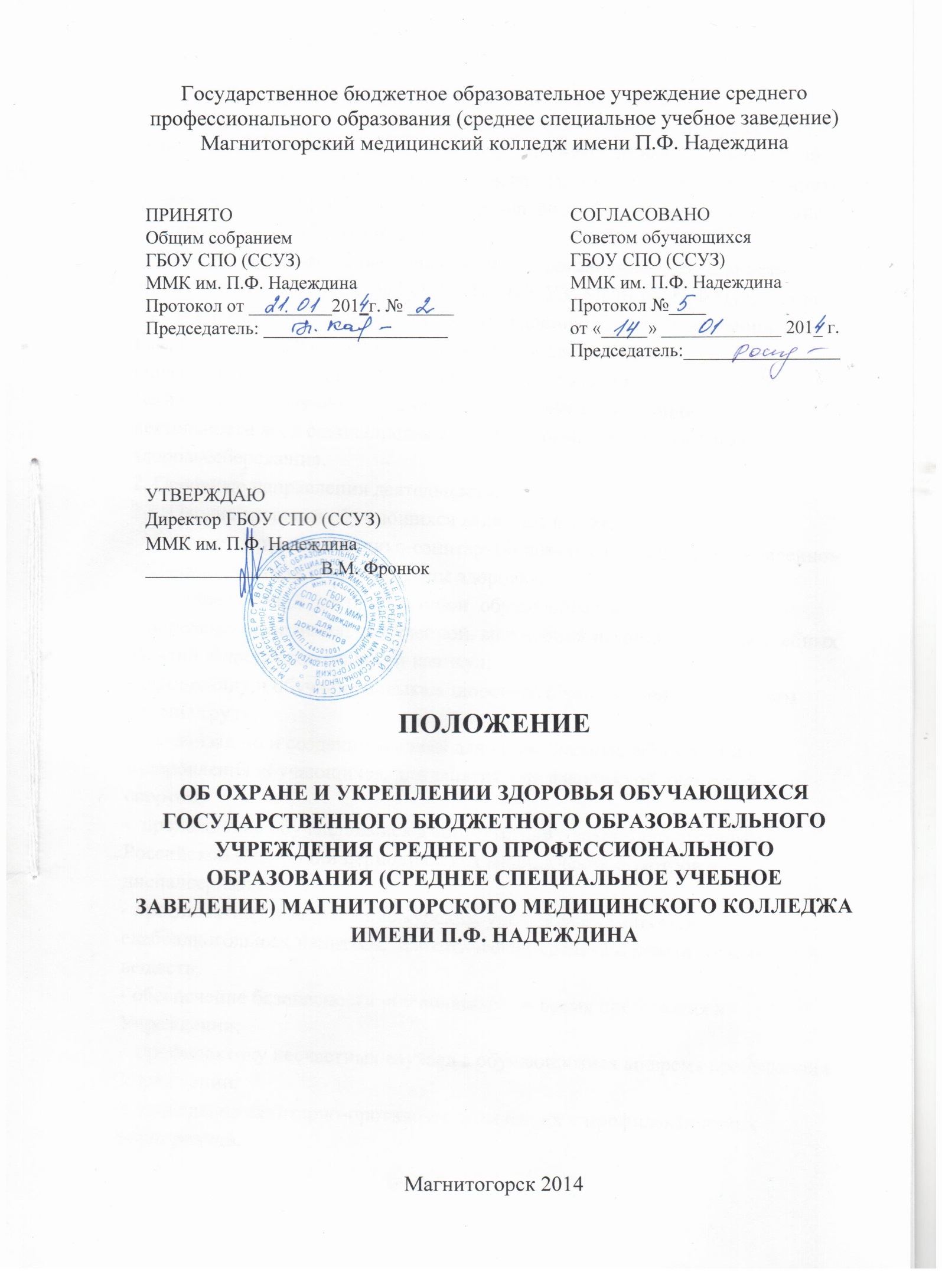 1.Общие положения.1.1. Настоящее положение разработано в соответствии со ст. 41 закона «Обобразовании в РФ» № 273-ФЗ, Федеральными требованиями к образовательным учреждениям в части охраны здоровья обучающихся, утвержденными приказом Министерства образования и науки Российской Федерации от 28.12 2010 № 2106.1.2. Настоящее Положение принято в целях организации деятельности педагогических работников ГБОУ СПО (ССУЗ) ММК им.П.Ф.Надеждина  - далее Учреждение, по сохранению и укреплению здоровья обучающихся, развитию культуры здорового образа жизни всех участников образовательного процесса, созданию оптимального материально-технического и научно-методического обеспечения и координации деятельности всех специалистов и служб Учреждения по вопросам здоровьесбережения. 2. Основные направления деятельности.2.1. Охрана здоровья обучающихся включает в себя:-  оказание первичной медико-санитарной помощи в порядке, установленном законодательством в сфере охраны здоровья;- создание условий для приема пищи  обучающимися;-  определение оптимальной учебной, внеучебной нагрузки, режима учебных занятий и продолжительности каникул;-  пропаганду и обучение навыкам здорового образа жизни, требованиям охраны труда;-  организацию и создание условий для профилактики заболеваний и оздоровления обучающихся, для занятия ими физической культурой и спортом;-  прохождение обучающимися в соответствии с законодательством Российской Федерации периодических медицинских осмотров и диспансеризации;- профилактику и запрещение курения, употребления алкогольных, слабоалкогольных напитков,  наркотических средств и психотропных веществ;- обеспечение безопасности обучающихся во время пребывания в Учреждении;-  профилактику несчастных случаев с обучающимися во время пребывания в Учреждении;-  проведение санитарно-противоэпидемических и профилактических мероприятий.2.2. Учреждение создает условия для охраны здоровья обучающихся и обеспечивает:-  текущий контроль за состоянием здоровья обучающихся;-  проведение санитарно-гигиенических, профилактических и оздоровительных мероприятий, обучение и воспитание в сфере охраны здоровья граждан в Российской Федерации;-  соблюдение государственных санитарно-эпидемиологических правил и нормативов;-  расследование и учет несчастных случаев с обучающимися во время пребывания в Учреждении3. Организация деятельности.3.1. Организация контроля за ведением установленной нормативными правовыми актами в области охраны здоровья граждан медицинской документации и отчетности.3.2. Организация и проведение профилактических прививок обучающихся.3.3. Обеспечение своевременной явки обучающихся на медицинские осмотры согласно графика3.4. Проведение методической и просветительской работы по укреплению здоровья и профилактике заболеваний, пропаганде здорового образа жизни.3.5. Соблюдение санитарных норм, предъявляемых к организации образовательного процесса 3.6. Использование форм, методов обучения и воспитания, педагогических (в том числе здоровьесберегающих) технологий, адекватных возрастным возможностям и особенностям обучающихся.3.7. Соблюдение здоровьесберегающего режима обучения и воспитания, в том числе при использовании технических средств обучения, информационно-коммуникационных технологий, в соответствии с требованиями санитарных правил.3.8. Учет индивидуальных особенностей развития обучающихся при организации образовательного процесса.3.9. Обеспечение благоприятных психологических условий образовательной среды 3.10. Организация физкультурно-оздоровительной работы с обучающимися всех групп здоровья.3.11. Осуществление влажной уборки учебных и служебных помещений, рекреаций, поддерживание  режима «проветривания помещений», организация и проведение дезинфекции, дератизации и дезинсекции помещений.3.12. Обеспечение своевременного ремонта помещений.3.13. Обеспечение противопожарной безопасности обучающихся.3.14. Обеспечение присутствие медицинского работника во время проведения спортивных мероприятий, дней здоровья.3.15. Педагогические работники Учреждения и обслуживающий (технический) персонал ежегодно проходят медицинский осмотр в соответствии с графиком медосмотра и необходимую вакцинацию.3.16. Медицинские книжки работников Учреждения с допуском к работе на год хранятся в Учреждении.4. РЕСУРСНОЕ ОБЕСПЕЧЕНИЕ4.1. Кадровое обеспечение ( медицинский работник, преподаватели физической культуры, педагог ОБЖ и др.). 4.2. Финансовые ресурсы определяют степень и последовательность решения всех вопросов, связанных с планированием и реализацией ресурсной базы Учреждения, ориентированного на здоровьесберегающую деятельность. Они включают в себя материальное стимулирование педагогов, финансирование различных конкурсов, проводимых в Учреждении, как для обучающихся, так и для педагогических работников. 